                                                          Divisão de CadastroAVISO DE CONVOCAÇÃOConsiderando o resultado final do Concurso Público para o provimento de CARGOS DA CARREIRA DE TÉCNICO-ADMINISTRATIVO EM EDUCAÇÃO da Universidade Federal do Amapá, convocamos os candidatos abaixo relacionados, a comparecerem a esta Pró-Reitoria de Gestão de Pessoas, situado no Prédio da Coordenação de Gestão de Pessoas – Campus Universitário Marco Zero do Equador – Rodovia Juscelino Kubitschek de Oliveira - Km 02 – Bairro Zerão – Macapá-AP, no horário das 08:30 às 11:00 horas, no período de 16 a 22/01/2014, para apresentarem os documentos relacionados no item 01. Processo Seletivo regido pelo Edital nº 005/2012 cujo resultado final foi homologado através do Edital nº 11/2012, mediante publicação no DOU nº 215, Seção 3, página 46 de 07/11/2012.CAMPUS DE MACAPÁ (VAGAS RESERVADAS À AMPLA CONCORRÊNCIA)Cargo: Contador (Nível E)
Cargo: Bibliotecário (Nível E)
Cargo: Auxiliar em Administração (Nível C)
CAMPUS DE OIAPOQUE (VAGAS RESERVADAS À AMPLA CONCORRÊNCIACargo: Técnico em Assuntos Educacionais (Nível E)
RELAÇÃO DE DOCUMENTOS PARA ADMISSÃO AO CARGO EFETIVO01 – DOCUMENTOS PARA NOMEAÇÃO – original e fotocópia (simples e legível)Termo de Aceitação ao Cargo Efetivo (fornecido pela Divisão de Cadastro)Carteira de Identidade (original e 02 cópias)CIC/ CPF (original e 02 cópias)Comprovante de cadastramento no PIS ou PASEP (original e 02 cópias)Título Eleitoral com comprovante da ultima votação (original e cópia)Certificado de Reservista, para os candidatos do sexo masculino (original e cópia)Cópia das páginas da Carteira de Trabalho onde constam o número, a série e o contrato de trabalho do primeiro emprego (original e cópia)Carteira Nacional de Habilitação se possuir (original e cópia)Passaporte se possuir (original e cópia)Certidões Negativas Cível e Criminal da Justiça Federal do Amapá, Justiça Estadual do Amapá ou do Estado onde reside o candidatoCertidão de Nascimento (solteiro), Certidão de Casamento ou Declaração de União Estável (casado) - anexar Carteira de Identidade e CPF do (a) companheiro (a) (original e cópia)Dependentes: Certidão de Nascimento, Carteira de Identidade e CPF (obrigatório independente da idade) (original e cópia)Diploma exigido no Edital acompanhado do Histórico Escolar (original e 02 cópias)Curriculum Vitae.Comprovante de endereço em nome do candidato (água, luz ou telefone convencional) (original e cópia)  em nome do servidor a ser certificado (recente até 3 meses da data de emissão) na falta de um destes preencher declaração no momento da certificação digital.Cartão do Banco (Conta Corrente Individual) (original e cópia)Informar tipo sanguíneo e fator RHInformar telefone/celular. Informar Email.Declaração de Acumulação de Cargos (fornecido pela PROGEP) – A omissão das informações prestadas sobre Acúmulo de Cargos poderá sujeitar o servidor às penalidades cominadas no Art. 299 do Código Penal Brasileiro, sem prejuízo de sanções administrativas e cíveis.Declaração Completa de Bens e Renda apresentada à Receita Federal ou declaração de Isento – 01 cópiaDeclaração de não ter sofrido penalidades  (fornecido pela Divisão de Cadastro)Termo de Compromisso em cumprir e observar o Código de Ética Profissional do Servidor (fornecido pela Divisão de Cadastro)OBS. O candidato só será atendido se estiver de posse de todos os documentos relacionados no item 01.02 – RELAÇÃO DE EXAMES DE APTIDÃO FÍSICA E MENTAL - OriginalPara todos os candidatosSomente para o sexo femininoSomente para o sexo masculinoOBS. DE POSSE DOS EXAMES SUPRAMENCIONADOS OS CANDIDATOS DEVERÃO SER PERÍCIADO POR JUNTA MÉDICA FEDERAL PARA FINS DE EMISSÃO DO LAUDO MÉDICO ATESTANDO APTIDÃO FÍSICA E MENTAL PARA INVESTIDURA NO CARGO.DOCUMENTOS PARA POSSELaudo Médico favorável subscrito pela Junta Médica Federal/SIASSProtocolo de Exoneração de outro vínculo inacumulável, declarado pelo candidato.BENEFÍCIOS OPCIONAIS A SEREM REQUERIDOS APÓS A ENTRADA EM EXERCÍCIOAuxílio Transporte: Anexar comprovante de residência – Departamento de Administração de PessoalInclusão de Dependentes para o Imposto de Renda: Anexar Certidão de Nascimento do dependente - Departamento de Administração de PessoalCadastro de C.P.F. DE DEPENDENTES - Por determinação da Secretaria de Recursos Humanos do Ministério de Planejamento, Orçamento e Gestão – SRH/MP,  é necessário o registro do número do CPF no cadastro, inclusive dos dependentes menores de 18 anos. Anexar C.P.F. de todos os dependentes - Departamento de Administração de PessoalAuxílio Pré-Escolar: Anexar Certidão de Nascimento de dependente menor de 5 anos - Departamento de Administração de PessoalAverbação de Tempo de Serviço – informações Departamento de Administração de PessoalAssistência à Saúde: Plano de Saúde GEAP: informações GEAP (http://www.geap.com.br; Av. Coaracy Nunes, 536, Centro, Macapá-Ap; (96) 2101-4305)ouRessarcimento de Plano de Saúde:  formalizar processo no Protocolo Geral da UNIFAP; documentos: requerimento auxílio saúde; cópia autenticada do Contrato de Prestação de Serviços do Plano de Saúde em nome do Servidor Titular do Plano; cópias do boleto e comprovante de pagamento mensalmente até o quinto dia útil de cada mês para pagamento no mês subsequente; Departamento de Desenvolvimento de PessoasEmail – requerer junto ao Núcleo de Tecnologia da informação.Os candidatos não residentes e nem domiciliados em Macapá deverão entrar em contato com o Departamento de Administração de Pessoal no e-mail yana@unifap.br  para assinatura do Termo de Aceitação de Cargo, o qual será enviado por e-mail, devendo o mesmo apresentar a documentação solicitada antes da data estipulada para a posse.Macapá-AP, 15 de janeiro de 2014.  Silvia Sampaio Chagas Gomes  Pró-Reitora de Gestão de Pessoas  Portaria nº 826/2013-UNIFAP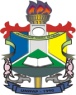    Universidade Federal do AmapáPró-Reitoria de Gestão de PessoasNOMEVLAMIR LUIZ DE JESUS MOREIRAALDILENE MARIA SAMPAIONOMEKELLY CRISTINA DE SOUSAELIDA MOURA FIGUEIREDONOMELEILIANE PENAFORT DA SILVANOMEFRANCISCO DAS CHAGAS RODRIGUES DE MORAISSangue: Hemograma, Glicemia, VDRL, Colesterol (HDL/LDL) e Triglicerídeos, Tipagem sanguinea.Urina: E.A.S.Fezes: Exame Parasitológico das Fezes – E.P.F.Atestado de Sanidade Mental (com psiquiatra)Cardiológico (eletro e ecocardiograma)Colpocitologia Oncológica (PCCU)Mamografia (acima de 40 anos)P.S.A. (acima de 40 anos)